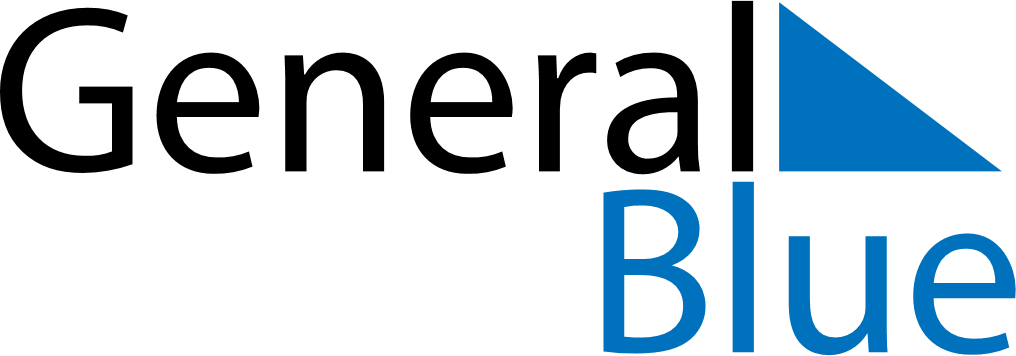 Weekly CalendarJuly 21, 2019 - July 27, 2019Weekly CalendarJuly 21, 2019 - July 27, 2019Weekly CalendarJuly 21, 2019 - July 27, 2019Weekly CalendarJuly 21, 2019 - July 27, 2019Weekly CalendarJuly 21, 2019 - July 27, 2019Weekly CalendarJuly 21, 2019 - July 27, 2019SUNDAYJul 21MONDAYJul 22MONDAYJul 22TUESDAYJul 23WEDNESDAYJul 24THURSDAYJul 25FRIDAYJul 26SATURDAYJul 27